3GPP TSG-RAN4 Meeting # 111 	R4-2410386 Fukouka, Japan,  20th May - 24th MayStart of Change 1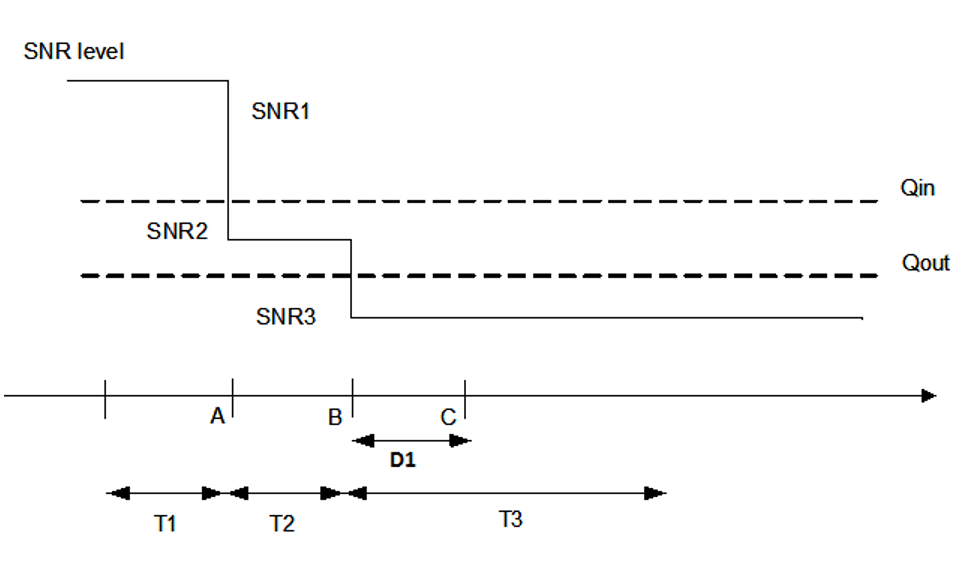 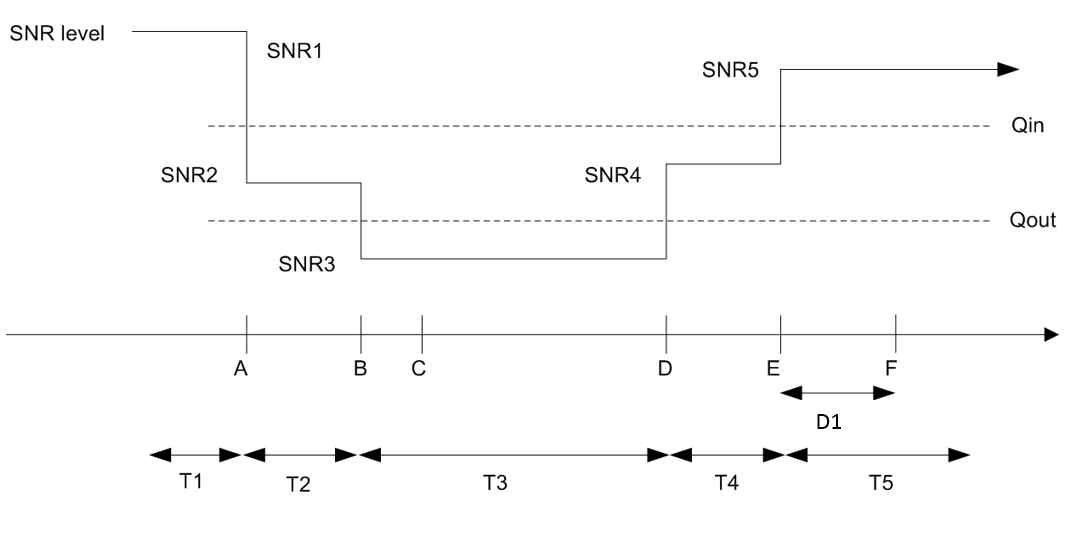 End of Change 1Start of Change 2A.3.1.2.1	FDDTable A.3.1.2.1-1: RMSI CORESET Reference Channel for FDD with SCS=15KHzEnd of Change 2Start of Change 3A.3.1.3	CORESET for RMC schedulingA.3.1.3.1	FDDTable A.3.1.3.1-1: Control Channel RMC for FDD with SCS=15KHzEnd of Change 3Start of Change 4A.3.14	CSI-RS configurationsA.3.14.1	FDDTable A.3.14.1-1: CSI-RS Reference Measurement Channels for SCS=15kHzEnd of Change 4Start of Change 5A.3.17.2	Configuration of CSI-RS for tracking for FR2A.3.17.2.1	TDDTable A.3.17.2.1-1: CSI-RS for tracking for SCS=120kHz Set 1Table A.3.17.2.1-2: CSI-RS for tracking for SCS=120kHz Set 2Table A.3.17.2.1-3: Aperiodic CSI-RS for tracking for SCS=120kHz Set 1End of Change 5CR-Form-v12.3CR-Form-v12.3CR-Form-v12.3CR-Form-v12.3CR-Form-v12.3CR-Form-v12.3CR-Form-v12.3CR-Form-v12.3CR-Form-v12.3CHANGE REQUESTCHANGE REQUESTCHANGE REQUESTCHANGE REQUESTCHANGE REQUESTCHANGE REQUESTCHANGE REQUESTCHANGE REQUESTCHANGE REQUEST38.133CR-rev-Current version:18.5.0For HELP on using this form: comprehensive instructions can be found at 
http://www.3gpp.org/Change-Requests.For HELP on using this form: comprehensive instructions can be found at 
http://www.3gpp.org/Change-Requests.For HELP on using this form: comprehensive instructions can be found at 
http://www.3gpp.org/Change-Requests.For HELP on using this form: comprehensive instructions can be found at 
http://www.3gpp.org/Change-Requests.For HELP on using this form: comprehensive instructions can be found at 
http://www.3gpp.org/Change-Requests.For HELP on using this form: comprehensive instructions can be found at 
http://www.3gpp.org/Change-Requests.For HELP on using this form: comprehensive instructions can be found at 
http://www.3gpp.org/Change-Requests.For HELP on using this form: comprehensive instructions can be found at 
http://www.3gpp.org/Change-Requests.For HELP on using this form: comprehensive instructions can be found at 
http://www.3gpp.org/Change-Requests.Proposed change affects:UICC appsMEXRadio Access NetworkCore NetworkTitle:	( NR_NTN_enh-Perf) draft CR on Radio Link Monitoring test for NTN ( NR_NTN_enh-Perf) draft CR on Radio Link Monitoring test for NTN ( NR_NTN_enh-Perf) draft CR on Radio Link Monitoring test for NTN ( NR_NTN_enh-Perf) draft CR on Radio Link Monitoring test for NTN ( NR_NTN_enh-Perf) draft CR on Radio Link Monitoring test for NTN ( NR_NTN_enh-Perf) draft CR on Radio Link Monitoring test for NTN ( NR_NTN_enh-Perf) draft CR on Radio Link Monitoring test for NTN ( NR_NTN_enh-Perf) draft CR on Radio Link Monitoring test for NTN ( NR_NTN_enh-Perf) draft CR on Radio Link Monitoring test for NTN ( NR_NTN_enh-Perf) draft CR on Radio Link Monitoring test for NTN Source to WG:EricssonEricssonEricssonEricssonEricssonEricssonEricssonEricssonEricssonEricssonSource to TSG:R4R4R4R4R4R4R4R4R4R4Work item code:NR_NTN_enh-PerfNR_NTN_enh-PerfNR_NTN_enh-PerfNR_NTN_enh-PerfNR_NTN_enh-PerfDate:Date:Date:2024-05-06Category:BRelease:Release:Release:Rel-18Use one of the following categories:
F  (correction)
A  (mirror corresponding to a change in an earlier 													release)
B  (addition of feature), 
C  (functional modification of feature)
D  (editorial modification)Detailed explanations of the above categories can
be found in 3GPP TR 21.900.Use one of the following categories:
F  (correction)
A  (mirror corresponding to a change in an earlier 													release)
B  (addition of feature), 
C  (functional modification of feature)
D  (editorial modification)Detailed explanations of the above categories can
be found in 3GPP TR 21.900.Use one of the following categories:
F  (correction)
A  (mirror corresponding to a change in an earlier 													release)
B  (addition of feature), 
C  (functional modification of feature)
D  (editorial modification)Detailed explanations of the above categories can
be found in 3GPP TR 21.900.Use one of the following categories:
F  (correction)
A  (mirror corresponding to a change in an earlier 													release)
B  (addition of feature), 
C  (functional modification of feature)
D  (editorial modification)Detailed explanations of the above categories can
be found in 3GPP TR 21.900.Use one of the following categories:
F  (correction)
A  (mirror corresponding to a change in an earlier 													release)
B  (addition of feature), 
C  (functional modification of feature)
D  (editorial modification)Detailed explanations of the above categories can
be found in 3GPP TR 21.900.Use one of the following categories:
F  (correction)
A  (mirror corresponding to a change in an earlier 													release)
B  (addition of feature), 
C  (functional modification of feature)
D  (editorial modification)Detailed explanations of the above categories can
be found in 3GPP TR 21.900.Use one of the following categories:
F  (correction)
A  (mirror corresponding to a change in an earlier 													release)
B  (addition of feature), 
C  (functional modification of feature)
D  (editorial modification)Detailed explanations of the above categories can
be found in 3GPP TR 21.900.Use one of the following categories:
F  (correction)
A  (mirror corresponding to a change in an earlier 													release)
B  (addition of feature), 
C  (functional modification of feature)
D  (editorial modification)Detailed explanations of the above categories can
be found in 3GPP TR 21.900.Use one of the following releases:
Rel-8	(Release 8)
Rel-9	(Release 9)
Rel-10	(Release 10)
Rel-11	(Release 11)
…
Rel-17	(Release 17)
Rel-18	(Release 18)
Rel-19	(Release 19) 
Rel-20	(Release 20)Use one of the following releases:
Rel-8	(Release 8)
Rel-9	(Release 9)
Rel-10	(Release 10)
Rel-11	(Release 11)
…
Rel-17	(Release 17)
Rel-18	(Release 18)
Rel-19	(Release 19) 
Rel-20	(Release 20)Reason for change:Reason for change:Add test case for RLM configured with SSB, no DRX, for NTN Above 10 GHz.Add configurations for RMC and CSI-RS.Add test case for RLM configured with SSB, no DRX, for NTN Above 10 GHz.Add configurations for RMC and CSI-RS.Add test case for RLM configured with SSB, no DRX, for NTN Above 10 GHz.Add configurations for RMC and CSI-RS.Add test case for RLM configured with SSB, no DRX, for NTN Above 10 GHz.Add configurations for RMC and CSI-RS.Add test case for RLM configured with SSB, no DRX, for NTN Above 10 GHz.Add configurations for RMC and CSI-RS.Add test case for RLM configured with SSB, no DRX, for NTN Above 10 GHz.Add configurations for RMC and CSI-RS.Add test case for RLM configured with SSB, no DRX, for NTN Above 10 GHz.Add configurations for RMC and CSI-RS.Add test case for RLM configured with SSB, no DRX, for NTN Above 10 GHz.Add configurations for RMC and CSI-RS.Add test case for RLM configured with SSB, no DRX, for NTN Above 10 GHz.Add configurations for RMC and CSI-RS.Summary of change:Summary of change:Add test case for RLM configured with SSB, no DRX, for NTN Above 10 GHz.Add configurations for RMC and CSI-RS.Add test case for RLM configured with SSB, no DRX, for NTN Above 10 GHz.Add configurations for RMC and CSI-RS.Add test case for RLM configured with SSB, no DRX, for NTN Above 10 GHz.Add configurations for RMC and CSI-RS.Add test case for RLM configured with SSB, no DRX, for NTN Above 10 GHz.Add configurations for RMC and CSI-RS.Add test case for RLM configured with SSB, no DRX, for NTN Above 10 GHz.Add configurations for RMC and CSI-RS.Add test case for RLM configured with SSB, no DRX, for NTN Above 10 GHz.Add configurations for RMC and CSI-RS.Add test case for RLM configured with SSB, no DRX, for NTN Above 10 GHz.Add configurations for RMC and CSI-RS.Add test case for RLM configured with SSB, no DRX, for NTN Above 10 GHz.Add configurations for RMC and CSI-RS.Add test case for RLM configured with SSB, no DRX, for NTN Above 10 GHz.Add configurations for RMC and CSI-RS.Consequences if not approved:Consequences if not approved:No test case for RLM for NTN Above 10 GHz.No correct configurations for RMC and CSI-RS.No test case for RLM for NTN Above 10 GHz.No correct configurations for RMC and CSI-RS.No test case for RLM for NTN Above 10 GHz.No correct configurations for RMC and CSI-RS.No test case for RLM for NTN Above 10 GHz.No correct configurations for RMC and CSI-RS.No test case for RLM for NTN Above 10 GHz.No correct configurations for RMC and CSI-RS.No test case for RLM for NTN Above 10 GHz.No correct configurations for RMC and CSI-RS.No test case for RLM for NTN Above 10 GHz.No correct configurations for RMC and CSI-RS.No test case for RLM for NTN Above 10 GHz.No correct configurations for RMC and CSI-RS.No test case for RLM for NTN Above 10 GHz.No correct configurations for RMC and CSI-RS.Clauses affected:Clauses affected:A.14.X.1A.14.X.1A.14.X.1A.14.X.1A.14.X.1A.14.X.1A.14.X.1A.14.X.1A.14.X.1YNOther specsOther specsX Other core specifications	 Other core specifications	 Other core specifications	 Other core specifications	TS/TR ... CR ... TS/TR ... CR ... TS/TR ... CR ... affected:affected:X Test specifications Test specifications Test specifications Test specificationsTS/TR ... CR ... TS/TR ... CR ... TS/TR ... CR ... (show related CRs)(show related CRs)X O&M Specifications O&M Specifications O&M Specifications O&M SpecificationsTS/TR ... CR ... TS/TR ... CR ... TS/TR ... CR ... Other comments:Other comments:Use temporary clause number: A.1X.4Use temporary clause number: A.1X.4Use temporary clause number: A.1X.4Use temporary clause number: A.1X.4Use temporary clause number: A.1X.4Use temporary clause number: A.1X.4Use temporary clause number: A.1X.4Use temporary clause number: A.1X.4Use temporary clause number: A.1X.4This CR's revision history:This CR's revision history:ParameterUnitValueValueValueValueValueValueValueReference channelCR.1.1 FDDChannel bandwidthMHzDefined in test caseSubcarrier spacing for RMSI CORESETkHz15Allocated resource blocks for RMSI CORESET Note 724Subcarrier spacing for SSBkHz15SSB and RMSI CORESET multiplexing configuration Note 7Pattern 1Offset between SSB and RMSI CORESET Note 3, 7RB0 (Note8)Configuration of PDCCH monitoring occasions for RMSI CORESET Note 4Index 4Number of transmitter antennas1Duration of RMSI CORESET Note 7symbols2DCI Format Note 1Note 2Aggregation levelCCE8DMRS precoder granularity6REG bundle size6Mapping from REG to CCEDistributedCell IDNote 5Payload (without CRC)bitsNote 6Note 1:	DCI formats are defined in TS 38.212.Note 2:	DCI format shall depend upon the test configuration.Note 3:	The offset is defined with respect to the subcarrier spacing of the CORESET from the smallest RB index of RMSI CORESET to the smallest RB index of the common RB overlapping with the first RB of the SS/PBCH block.Note 4:	The configuration of PDCCH monitoring occasions for RMSI CORESET is defined in Table 13-11 in TS 38.213 [3].Note 5:	Cell ID shall depend upon the test configuration.Note 6:	Payload size shall depend upon the test configuration.Note 7: 	The configuration of set of resource blocks and slot symbols of control resource set for Type0-PDCCH search space corresponds to index 0 in Table 13-1 in TS 38.213 [3] Note 8:	Other values can be used to align with GSCN [13] as long as SSB does not overlap the RMC.Note 1:	DCI formats are defined in TS 38.212.Note 2:	DCI format shall depend upon the test configuration.Note 3:	The offset is defined with respect to the subcarrier spacing of the CORESET from the smallest RB index of RMSI CORESET to the smallest RB index of the common RB overlapping with the first RB of the SS/PBCH block.Note 4:	The configuration of PDCCH monitoring occasions for RMSI CORESET is defined in Table 13-11 in TS 38.213 [3].Note 5:	Cell ID shall depend upon the test configuration.Note 6:	Payload size shall depend upon the test configuration.Note 7: 	The configuration of set of resource blocks and slot symbols of control resource set for Type0-PDCCH search space corresponds to index 0 in Table 13-1 in TS 38.213 [3] Note 8:	Other values can be used to align with GSCN [13] as long as SSB does not overlap the RMC.Note 1:	DCI formats are defined in TS 38.212.Note 2:	DCI format shall depend upon the test configuration.Note 3:	The offset is defined with respect to the subcarrier spacing of the CORESET from the smallest RB index of RMSI CORESET to the smallest RB index of the common RB overlapping with the first RB of the SS/PBCH block.Note 4:	The configuration of PDCCH monitoring occasions for RMSI CORESET is defined in Table 13-11 in TS 38.213 [3].Note 5:	Cell ID shall depend upon the test configuration.Note 6:	Payload size shall depend upon the test configuration.Note 7: 	The configuration of set of resource blocks and slot symbols of control resource set for Type0-PDCCH search space corresponds to index 0 in Table 13-1 in TS 38.213 [3] Note 8:	Other values can be used to align with GSCN [13] as long as SSB does not overlap the RMC.Note 1:	DCI formats are defined in TS 38.212.Note 2:	DCI format shall depend upon the test configuration.Note 3:	The offset is defined with respect to the subcarrier spacing of the CORESET from the smallest RB index of RMSI CORESET to the smallest RB index of the common RB overlapping with the first RB of the SS/PBCH block.Note 4:	The configuration of PDCCH monitoring occasions for RMSI CORESET is defined in Table 13-11 in TS 38.213 [3].Note 5:	Cell ID shall depend upon the test configuration.Note 6:	Payload size shall depend upon the test configuration.Note 7: 	The configuration of set of resource blocks and slot symbols of control resource set for Type0-PDCCH search space corresponds to index 0 in Table 13-1 in TS 38.213 [3] Note 8:	Other values can be used to align with GSCN [13] as long as SSB does not overlap the RMC.Note 1:	DCI formats are defined in TS 38.212.Note 2:	DCI format shall depend upon the test configuration.Note 3:	The offset is defined with respect to the subcarrier spacing of the CORESET from the smallest RB index of RMSI CORESET to the smallest RB index of the common RB overlapping with the first RB of the SS/PBCH block.Note 4:	The configuration of PDCCH monitoring occasions for RMSI CORESET is defined in Table 13-11 in TS 38.213 [3].Note 5:	Cell ID shall depend upon the test configuration.Note 6:	Payload size shall depend upon the test configuration.Note 7: 	The configuration of set of resource blocks and slot symbols of control resource set for Type0-PDCCH search space corresponds to index 0 in Table 13-1 in TS 38.213 [3] Note 8:	Other values can be used to align with GSCN [13] as long as SSB does not overlap the RMC.Note 1:	DCI formats are defined in TS 38.212.Note 2:	DCI format shall depend upon the test configuration.Note 3:	The offset is defined with respect to the subcarrier spacing of the CORESET from the smallest RB index of RMSI CORESET to the smallest RB index of the common RB overlapping with the first RB of the SS/PBCH block.Note 4:	The configuration of PDCCH monitoring occasions for RMSI CORESET is defined in Table 13-11 in TS 38.213 [3].Note 5:	Cell ID shall depend upon the test configuration.Note 6:	Payload size shall depend upon the test configuration.Note 7: 	The configuration of set of resource blocks and slot symbols of control resource set for Type0-PDCCH search space corresponds to index 0 in Table 13-1 in TS 38.213 [3] Note 8:	Other values can be used to align with GSCN [13] as long as SSB does not overlap the RMC.Note 1:	DCI formats are defined in TS 38.212.Note 2:	DCI format shall depend upon the test configuration.Note 3:	The offset is defined with respect to the subcarrier spacing of the CORESET from the smallest RB index of RMSI CORESET to the smallest RB index of the common RB overlapping with the first RB of the SS/PBCH block.Note 4:	The configuration of PDCCH monitoring occasions for RMSI CORESET is defined in Table 13-11 in TS 38.213 [3].Note 5:	Cell ID shall depend upon the test configuration.Note 6:	Payload size shall depend upon the test configuration.Note 7: 	The configuration of set of resource blocks and slot symbols of control resource set for Type0-PDCCH search space corresponds to index 0 in Table 13-1 in TS 38.213 [3] Note 8:	Other values can be used to align with GSCN [13] as long as SSB does not overlap the RMC.Note 1:	DCI formats are defined in TS 38.212.Note 2:	DCI format shall depend upon the test configuration.Note 3:	The offset is defined with respect to the subcarrier spacing of the CORESET from the smallest RB index of RMSI CORESET to the smallest RB index of the common RB overlapping with the first RB of the SS/PBCH block.Note 4:	The configuration of PDCCH monitoring occasions for RMSI CORESET is defined in Table 13-11 in TS 38.213 [3].Note 5:	Cell ID shall depend upon the test configuration.Note 6:	Payload size shall depend upon the test configuration.Note 7: 	The configuration of set of resource blocks and slot symbols of control resource set for Type0-PDCCH search space corresponds to index 0 in Table 13-1 in TS 38.213 [3] Note 8:	Other values can be used to align with GSCN [13] as long as SSB does not overlap the RMC.Note 1:	DCI formats are defined in TS 38.212.Note 2:	DCI format shall depend upon the test configuration.Note 3:	The offset is defined with respect to the subcarrier spacing of the CORESET from the smallest RB index of RMSI CORESET to the smallest RB index of the common RB overlapping with the first RB of the SS/PBCH block.Note 4:	The configuration of PDCCH monitoring occasions for RMSI CORESET is defined in Table 13-11 in TS 38.213 [3].Note 5:	Cell ID shall depend upon the test configuration.Note 6:	Payload size shall depend upon the test configuration.Note 7: 	The configuration of set of resource blocks and slot symbols of control resource set for Type0-PDCCH search space corresponds to index 0 in Table 13-1 in TS 38.213 [3] Note 8:	Other values can be used to align with GSCN [13] as long as SSB does not overlap the RMC.ParameterUnitValueValueValueValueValueValueValueReference channelCCR.1.1 FDDCCR.1.2 FDDCCR.1.3 FDDCCR.1.4 FDDCCR.1.5 FDDChannel bandwidthMHzDefined in test caseDefined in test caseDefined in test caseDefined in test case10Subcarrier spacingkHz1515151515Allocated resource blocks for CORESET Note 32418241824Number of transmitter antennas11111Duration of CORESETsymbols22222monitoringSymbolsWithinSlot1000000000000010000000000000100000000000001000000000000000100000000000REG bundle size66666DMRS precoder granularitySame as REG bundle sizeSame as REG bundle sizeSame as REG bundle sizeSame as REG bundle sizeSame as REG bundle sizeCCE to REG mappingInterleavedInterleavedInterleavedInterleavedInterleavedInterleave n_shift00000Interleave size22222Beamforming Pre-CoderN/AN/AN/AN/AN/AAggregation levelCCE42844DCI formatsNote 1 Note 1Note 1Note 1Note 1 Payload size (without CRC)bitsNote 2Note 2Note 2Note 2Note 2Note 1:	DCI format shall depend upon the test configuration.Note 2:	Payload size shall depend upon the test configurationNote 3:	Allocated in the resource blocks where the associated RMC is scheduled.Note 1:	DCI format shall depend upon the test configuration.Note 2:	Payload size shall depend upon the test configurationNote 3:	Allocated in the resource blocks where the associated RMC is scheduled.Note 1:	DCI format shall depend upon the test configuration.Note 2:	Payload size shall depend upon the test configurationNote 3:	Allocated in the resource blocks where the associated RMC is scheduled.Note 1:	DCI format shall depend upon the test configuration.Note 2:	Payload size shall depend upon the test configurationNote 3:	Allocated in the resource blocks where the associated RMC is scheduled.Note 1:	DCI format shall depend upon the test configuration.Note 2:	Payload size shall depend upon the test configurationNote 3:	Allocated in the resource blocks where the associated RMC is scheduled.Note 1:	DCI format shall depend upon the test configuration.Note 2:	Payload size shall depend upon the test configurationNote 3:	Allocated in the resource blocks where the associated RMC is scheduled.Note 1:	DCI format shall depend upon the test configuration.Note 2:	Payload size shall depend upon the test configurationNote 3:	Allocated in the resource blocks where the associated RMC is scheduled.Note 1:	DCI format shall depend upon the test configuration.Note 2:	Payload size shall depend upon the test configurationNote 3:	Allocated in the resource blocks where the associated RMC is scheduled.Note 1:	DCI format shall depend upon the test configuration.Note 2:	Payload size shall depend upon the test configurationNote 3:	Allocated in the resource blocks where the associated RMC is scheduled.CSI-RS.1.1 FDDCSI-RS.1.2 FDDCSI-RS.1.3 FDDCSI-RS.1.4 FDDCSI-RS.1.5 FDDCSI-RS.1.6 FDDCSI-RS.1.7 FDDResource TypeperiodicperiodicaperiodicaperiodicaperiodicperiodicperiodicResource Set Confignzp-CSI-ResourceSetId0000000repetitionn.a.offoffonoffn.a.offaperiodicTriggeringOffsetn.a.n.a.000n.a.n.a.trs-Infon.a.n.a.n.a.n.a.n.a.n.a.n.a.Resource Config0 for resource #00 for resource #00 for resource #00 for resource #02 for resource #01 for resource #12 for resource #02 for resource #22 for resource #03 for resource #32 for resource #0nzp-CSI-RS-ResourceId0 for resource #01 for resource #11 for resource #14 for resource #41 for resource #10 for resource #03 for resource #15 for resource #53 for resource #16 for resource #63 for resource #17 for resource #73 for resource #1powerControlOffset0000000powerControlOffsetSSdb0db0db0db0db0db0db0scramblingID0000000Period (slots)slot5slot10n.a.n.a.n.a.slot40slot10Offset11n.a.n.a.n.a.11qcl-InfoPeriodicCSI-RSTCI.State.0TCI.State.0n.a.n.a.n.a.TCI.State.0TCI.State.0TCI.State.1TCI.State.1frequencyDomainAllocation0000010001000100010000010000010100nrofPorts21111216 for resource #06 for resource #00 for resource #0Specified in the test case for resource #06 for resource #01 for resource #12 for resource #23 for resource #3firstOFDMSymbolInTimeDomain4 for resource #010 for resource #110 for resource #14 for resource #4n.a.5 for resource #010 for resource #15 for resource #56 for resource #67 for resource #7cdm-TypeFD-CDM2noCDMnoCDMnoCDMnoCDMFD-CDM2noCDMdensity1333313startingRB0000000nrofRBs276 (Note 1)276 (Note 1)276 (Note 1)276 (Note 1)276 (Note 1)276 (Note 1)276 (Note 1)Note 1:	If the configured value of PRBs is larger than the width of the corresponding BWP relevant for the test case, the Test Equipment shall implement CSI-RS only in the width of that BWP.Note 1:	If the configured value of PRBs is larger than the width of the corresponding BWP relevant for the test case, the Test Equipment shall implement CSI-RS only in the width of that BWP.Note 1:	If the configured value of PRBs is larger than the width of the corresponding BWP relevant for the test case, the Test Equipment shall implement CSI-RS only in the width of that BWP.Note 1:	If the configured value of PRBs is larger than the width of the corresponding BWP relevant for the test case, the Test Equipment shall implement CSI-RS only in the width of that BWP.Note 1:	If the configured value of PRBs is larger than the width of the corresponding BWP relevant for the test case, the Test Equipment shall implement CSI-RS only in the width of that BWP.Note 1:	If the configured value of PRBs is larger than the width of the corresponding BWP relevant for the test case, the Test Equipment shall implement CSI-RS only in the width of that BWP.Note 1:	If the configured value of PRBs is larger than the width of the corresponding BWP relevant for the test case, the Test Equipment shall implement CSI-RS only in the width of that BWP.Note 1:	If the configured value of PRBs is larger than the width of the corresponding BWP relevant for the test case, the Test Equipment shall implement CSI-RS only in the width of that BWP.ParameterUnitValueReference channelTRS.2.1 TDDBandwidthBW of Active BWPNote 1,3SCSkHz120First subcarrier index in the PRB used for CSI-RS k0=0 for CSI-RS resource 1,2,3,4First OFDM symbol in the slot used for CSI-RS l0 = 1 for CSI-RS resource 1 and 3l0 = 5 for CSI-RS resource 2 and 4Number of CSI-RS ports (X)1 for CSI-RS resource 1,2,3,4CDM Type‘No CDM’ for CSI-RS resource 1,2,3,4Density (ρ)3 for CSI-RS resource 1,2,3,4CSI-RS periodicityslots80 for CSI-RS resource 1,2,3,4CSI-RS offsetslots40 for CSI-RS resource 1 and 241 for CSI-RS resource 3 and 4EPRE ratio to SSSdB0Note 2TCI stateTCI.State.0Note 1:	BW of TRS is configured same as the BW size of UE active BWP in the RRM test casesNote 2:	Unless otherwise specified in the test caseNote 3:	If active BWP is larger than 52RBs, BW of TRS is configured as 52RBs. Otherwise, same as active BWP size.Note 1:	BW of TRS is configured same as the BW size of UE active BWP in the RRM test casesNote 2:	Unless otherwise specified in the test caseNote 3:	If active BWP is larger than 52RBs, BW of TRS is configured as 52RBs. Otherwise, same as active BWP size.Note 1:	BW of TRS is configured same as the BW size of UE active BWP in the RRM test casesNote 2:	Unless otherwise specified in the test caseNote 3:	If active BWP is larger than 52RBs, BW of TRS is configured as 52RBs. Otherwise, same as active BWP size.ParameterUnitValueReference channelTRS.2.2 TDDBandwidthBW of Active BWPNote 1,3SCSkHz120First subcarrier index in the PRB used for CSI-RS k0=0 for CSI-RS resource 1,2,3,4First OFDM symbol in the slot used for CSI-RS l0 = 2 for CSI-RS resource 1 and 3l0 = 6 for CSI-RS resource 2 and 4Number of CSI-RS ports (X)1 for CSI-RS resource 1,2,3,4CDM Type‘No CDM’ for CSI-RS resource 1,2,3,4Density (ρ)3 for CSI-RS resource 1,2,3,4CSI-RS periodicityslots80 for CSI-RS resource 1,2,3,4CSI-RS offsetslots40 for CSI-RS resource 1 and 241 for CSI-RS resource 3 and 4EPRE ratio to SSSdB0Note 2TCI stateTCI.State.1Note 1:	BW of TRS is configured same as the BW size of UE active BWP in the RRM test casesNote 2:	Unless otherwise specified in the test caseNote 3:	If active BWP is larger than 52RBs, BW of TRS is configured as 52RBs. Otherwise, same as active BWP size.Note 1:	BW of TRS is configured same as the BW size of UE active BWP in the RRM test casesNote 2:	Unless otherwise specified in the test caseNote 3:	If active BWP is larger than 52RBs, BW of TRS is configured as 52RBs. Otherwise, same as active BWP size.Note 1:	BW of TRS is configured same as the BW size of UE active BWP in the RRM test casesNote 2:	Unless otherwise specified in the test caseNote 3:	If active BWP is larger than 52RBs, BW of TRS is configured as 52RBs. Otherwise, same as active BWP size.ParameterUnitValueReference channelTRS.2.3 TDDBandwidthBW of Active BWPNote 1,3SCSkHz120First subcarrier index in the PRB used for CSI-RS k0=0 for CSI-RS resource 1,2,3,4First OFDM symbol in the slot used for CSI-RS l0 = 1 for CSI-RS resource 1 and 3l0 = 5 for CSI-RS resource 2 and 4Number of CSI-RS ports (X)1 for CSI-RS resource 1,2,3,4CDM Type‘No CDM’ for CSI-RS resource 1,2,3,4Density (ρ)3 for CSI-RS resource 1,2,3,4aperiodicTriggeringOffsetL2slots2Aperiodic CSI-RS offsetslots2 for CSI-RS resource 1 and 23 for CSI-RS resource 3 and 4EPRE ratio to SSSdB0Note 2TCI stateTCI.State.0Note 1:	BW of TRS is configured same as the BW size of UE active BWP in the RRM test casesNote 2:	Unless otherwise specified in the test caseNote 3:	If active BWP is larger than 52RBs, BW of TRS is configured as 52RBs. Otherwise, same as active BWP size.Note 1:	BW of TRS is configured same as the BW size of UE active BWP in the RRM test casesNote 2:	Unless otherwise specified in the test caseNote 3:	If active BWP is larger than 52RBs, BW of TRS is configured as 52RBs. Otherwise, same as active BWP size.Note 1:	BW of TRS is configured same as the BW size of UE active BWP in the RRM test casesNote 2:	Unless otherwise specified in the test caseNote 3:	If active BWP is larger than 52RBs, BW of TRS is configured as 52RBs. Otherwise, same as active BWP size.